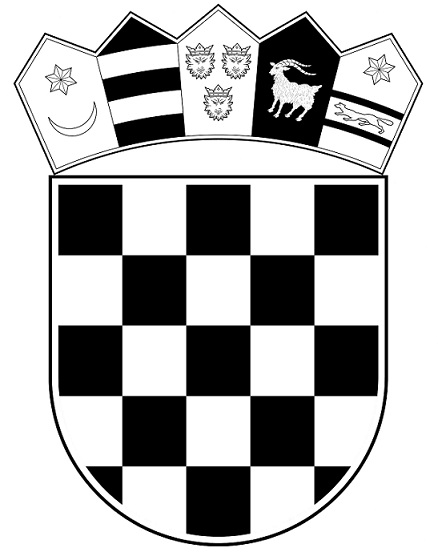 REPUBLIKA HRVATSKAMINISTARSTVO PRAVOSUĐAUPRAVA ZA ZATVORSKI SUSTAV       Zatvor u Puli-PolaKLASA: 333-07/16-01/31	URBROJ:573-02-16-01Pula, 19. svibnja  2016.    Na temelju članka 24. stavak 1. Zakona o izvršavanju kazne zatvora (NN br. 190/03 pročišćeni tekst, 76/07, 27/08, 83/09, 18/11, 48/11, 125/11, 56/13, 150/13)  i članka 20. stavka 1 . Zakona o javnoj nabavi ( N.N. 90/11, 83/13,143/13 I 13/14 ) upravitelj Zatvora u Puli donosi 				                      PLAN NABAVE ZA 2016. GODINU Upravitelj: Goran TerkovićRed. broj       Predmet nabaveEvidencijski broj nabaveProcijenjena vrijednost nabave bez Pdv-aVrsta postupka nabaveUgovor o nabavi /okvirni sporazumPlanirani početak postupkaPlanirano trajanje ugovora1.Krušni proizvodi, svježa peciva i kolači   126.000,00Bagatelna nabava čl.18.st.3 ZJN2.Mesni proizvodi113.000,00Bagatelna nabava čl.18.st.3 ZJN3.Meso57.000,00Bagatelna nabava čl.18.st.3 ZJN4.Mliječni proizvodi108.000,00Bagatelna nabava čl.18.st.3 ZJN5.Razni prehrambeni proizvodi186.000,00Bagatelna nabava čl.18.st.3 ZJN6.Zamrznuta i konzervitana riba55.700,00Bagatelna nabava čl.18.st.3 ZJN7.Voće i povrće78.900,00Bagatelna nabava čl.18.st.3 ZJN8.Lijekovi i sanitetski materijal107.000,00Bagatelna nabava čl.18.st.3 ZJN9.Kancelarijski materijal38.00,00Bagatelna nabava čl.18.st.3 ZJN10.Pribor i sredstva za pranje i čišćenje73.000,00Bagatelna nabava čl.18.st.3 ZJN11.Oprema i radovi strukturnog kabliranja lokalne računalne mreže28.872,43Bagatelna nabava čl.18.st.3 ZJN12.Plin175.000,00Bagatelna nabava čl.18.st.3 ZJN13Gorivo83.200,00Okvirni sporazum sklopljen od strane Državnog ureda za središnju javnu nabavuUgovorOS u tijeku31.12.201614.Lož ulje209.015,00Okvirni sporazum sklopljen od strane Državnog ureda za središnju javnu nabavuUgovorOS u tijeku31.12.201615.Opskrba električnom energijom95.934,53Okvirni sporazum sklopljen od strane Državnog ureda za središnju javnu nabavuUgovorOS u tijeku31.12.2016.16.Distribucija električne energije 110.000,00Izuzeće od primjene ZJN čl.10.st.1.t.3.UgovorOS u tijeku31.12.2016.17.Poštanske usluge22.800,00Okvirni sporazum sklopljen od strane Državnog ureda za središnju javnu nabavuUgovorOS u tijeku31.12.2016.18.Opskrba  vode358.000,00Izuzeće od primjene ZJN čl.10.st.1.t.319.Komunalna naknada, naknada za uređenje,zaštitu i korištenja voda125.000,00Izuzeće od primjene ZJN čl.10.st.1.t.320.Odvoz smeća     16.000,00Izuzeće od primjene ZJN čl.10.st.1.t.321.Usluge fiksne telefonije,usluge pristupa internetu      30.000,00Bagatelna nabava čl.18.st.3 ZJN